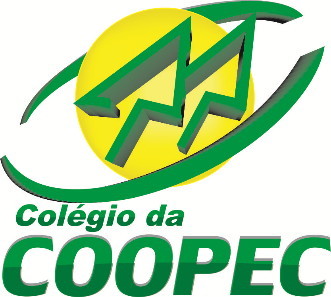 INÍCIO DAS MATRÍCULAS: 04/01/2016 a 29/01/2016JORNADA PEDAGÓGIGA: 28 e 29/01/2016INÍCIO DAS AULAS: 01/02/2016OBS.: As informações contidas neste calendário podem sofrer alteração no decorrer do ano letivo para atender às necessidades da comunidade escolar.COLÉGIO DA COOPERATIVA EDUCACIONAL DE CAETITÉCALENDÁRIO ESCOLAR – 2016MESESQUANTIDADE DE DIAS LETIVOSQUANTIDADE DE SÁBADOS LETIVOS POR MÊSSÁBADOS LETIVOSFERIADOS / RECESSOSJANEIRO2-------------------------FEVEREIRO18213/0227/0208, 09 e 10/02 - Recesso de CarnavalMARÇO21205/0319/0324 e 25/03 – 5ª e 6ª feira da PaixãoABRIL18216/0430/0405/04 – Aniversário de Caetité21 e 22/04 – TiradentesMAIO20114/0526 e 27/05 – Corpus ChristiJUNHO20------23 e 24/06 – Recesso de São JoãoJULHO10209/0716/0712/07 – Aniversário de Anísio Teixeira18 a 29/07 – Recesso de FériasAGOSTO23213/0827/08-----------------------SETEMBRO21124/0907/09 – Independência do Brasil OUTUBRO20208/1009/10 (dom)12/10 – Nossa Senhora AparecidaNOVEMBRO15112/1102/11 – Finados              15/11 – Proclamação da RepúblicaTOTAL18815TOTAL DE DIAS LETIVOS: 203TOTAL DE DIAS LETIVOS: 203DURAÇÃO DAS UNIDADESDURAÇÃO DAS UNIDADESI UNIDADE (28/01 a 08/04)50II UNIDADE (11/04 a 20/06)50III UNIDADE (21/06 a 13/09)51IV UNIDADE (14/09 a 23/11)52DATAS DAS PROVAS DE 2ª CHAMADADATAS DAS PROVAS DE 2ª CHAMADADATAS DAS PROVAS DE 2ª CHAMADADATAS DAS PROVAS DE 2ª CHAMADAI UNIDADEII UNIDADEIII UNIDADEIV UNIDADE17/03 (5ª)12/05 (5ª)18/08 (5ª)13/10 (5ª)14/04 (5ª)30/06 (5ª)15/09 (5ª)11/11 (6ª)Caso o aluno perca mais de duas (2) avaliações, fará em mais de um dia.Caso o aluno perca mais de duas (2) avaliações, fará em mais de um dia.Caso o aluno perca mais de duas (2) avaliações, fará em mais de um dia.Caso o aluno perca mais de duas (2) avaliações, fará em mais de um dia.CORRESPONDÊNCIA DOS SÁBADOS LETIVOSCORRESPONDÊNCIA DOS SÁBADOS LETIVOSCORRESPONDÊNCIA DOS SÁBADOS LETIVOSCORRESPONDÊNCIA DOS SÁBADOS LETIVOSCORRESPONDÊNCIA DOS SÁBADOS LETIVOS2ª FEIRA3ª FEIRA4ª FEIRA5ª FEIRA6ª FEIRA13/0227/0205/0319/0316/0430/0414/0509/0716/0713/0827/0824/0908/1012/11PROJETOSPROJETOSDIA DA INTEGRAÇÃO27/02NANA COOPEC30/04FORRÓ DA COOPEC09/07GUARDIÃ DO PASSADO(CHÁ DA VOVÓ)13/08JOGOS INTERNOS (JIC)25 a 27/08FESTIVAL DE ARTES24/09DATAS DOS SIMULADOSDATAS DOS SIMULADOSI UNIDADE01/04 (6ªF)II UNIDADE16/06 (5ªF)III UNIDADE06/09 (3ªF)Simulado ENEM - 08 e 09/10Ensino MédioSimulado ENEM - 08 e 09/10Ensino MédioREUNIÃO DEPROFESSORES28 e 29/0116/0416/0708/10DATAS IMPORTANTESDATAS IMPORTANTESRecuperação Parcial (Prova Final)24 a 29/11Conselho de Classe30/11Recuperação Final01 a 21/12Conselho de Classe22/1220/11 – Dia da Consciência Negra